2013/11/12（火）　７６５会散策会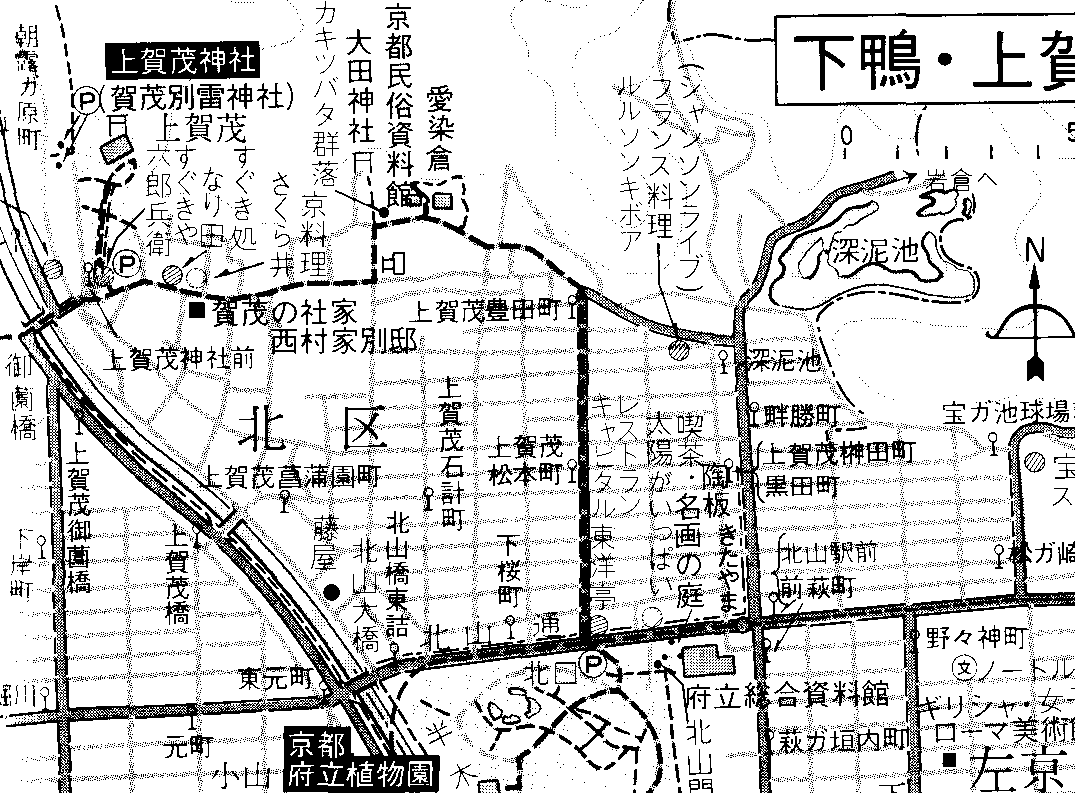 ≪行程道順≫11：00　京都地下鉄　北山駅　3番出口　「植物園北門」前　集合11：45　御園橋（北山大橋を渡り、鴨川沿いに北上）12：00　上賀茂神社　大鳥居　　神社参拝＋昼食（各自弁当の持参）13：30　賀茂の社家町並み14：00　大田神社14：30　深泥池15：00　北山駅（4番市バス　出町柳方面乗る）15：20　下賀茂神社前でバス下車15：30　下賀茂神社　参拝17：00　出町柳　近く　創作家庭料理店「かんから」≪各所のPoint≫北山大橋を渡り、鴨川沿いに北上------鴨川沿い　及び北山を望む周り一面の紅葉上賀茂神社----京都一宮　各国宝・重文建造物　歴史イワレの堪能賀茂の社家町並み----伝統的建造物群大田神社----賀茂社の摂社　紅葉の真っただ中深泥池（みどろがいけ）----古代からの残蹟を知る下賀茂神社----　糺の森散策　各国宝・重文建造物　歴史イワレの堪能夕食　懇親会　創作家庭料理店　かんから　上京区河原町今出川上ル　京阪電鉄本線 出町柳駅 徒歩5分　050-5797-1014　　お任せコース　飲み放題　3800円以上